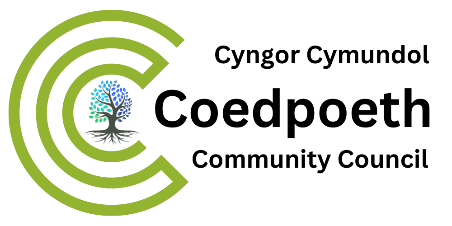                                                                           		                                26th  September 2023     Dear CouncillorYou are invited to attend Coedpoeth Full Council meeting to be held in the Old Carnegie Library, Park Road Coedpoeth LL11 3TD at 7.00pm on Tuesday 3rd October 2023.Members of the public welcome.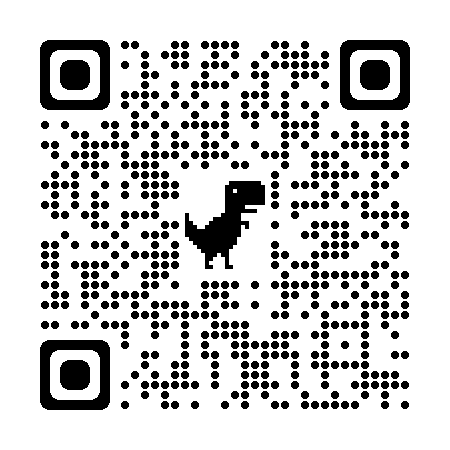 Yours sincerely					Zoom QR Code:Vicky Bolton (Clerk)Zoom Link to attend meeting: https://us06web.zoom.us/meeting/register/tZwkf-ypqz8oH9AM9wW5H97_hmJhS1KiyC4GA G E N D AAPOLOGIESDECLARATIONS OF INTERESTPUBLIC PARTICIPATIONMINUTES Full Council 05.09.2023 - copy attachedCHAIRMAN’S COMMUNICATIONSCOUNCILLORS COMMUNICATIONSPOLICE REPORT – PCSO Steve Howsam attendingWREXHAM COUNTY BOROUGH COUNCILLORS – COEDPOETHTo receive verbal report and updates   CLERK’S REPORT – BOOKINGS – Till for paymentsCard paymentsCEMETERY – Committee meetingREMEMBRANCE DAY –WreathsCouncillors attendingReport from planning meetingPLANNING APPLICATION P/2023/0593 – Lower Berse Farm, 1520 HousesP/2023/0607 - Parking and operation of private hire vehicle – Bronant, Heol MaelorLICENSING – Change of hours Red Lion, Heol Maelor, Coedpoeth, Wrexham, LL11 3NBHearing 16th October 2023FINANCIAL REPORTSMONTH Payments Schedule - copy attachedPayroll Report – copy attachedFinancial Statement at 30th September 2023- copy attachedTRAINING PLAN – to approveAllocation of coursesURGENT MATTERS –Notice of items that should be considered at the meeting as a matter of urgency pursuant to Section 100B (4b) of LGA 1972.XxxxxxxEXCLUSION OF PUBLIC AND PRESS                         To exclude Public and Press (Admissions to Meetings) Act 1960 and in accordance with provisions of Schedule 12A Local Government Act 1972 during the following items: 	CIVILITY AND RESPECT PLEDGE – copy attachedStatement What it involvesResolution to sign Pledge Resolution to give Clerk permissionsTo: All Coedpoeth Community Councillors  Wrexham County Councillors Coedpoeth Noticeboard and Digitally